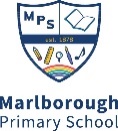 DEPUTY HEAD:  FTE 1.0Required for September 2021Salary Range:  L9 – L13Number of pupils on roll: c.350Marlborough Primary School is a 2 form entry school with a specialist provision for autism. We are currently recruiting for a Deputy Head to assist leading our good school to be “outstanding”.  We can offer a state of the art school with amazing facilities, a support collegiate and motivated team who will provide excellent support as well as opportunities for further professional development.The ideal candidate should be an excellent teacher and communicate effectively with children, families and colleagues; have good organisational skills; act as a listener, facilitator for learning, motivator and role model for the children. They must have substantial leadership experience. The Deputy Head Teacher could be class based when required but the role is envisaged to be non-class based. Under the direction of the Executive Head Teacher and Head of School they are required to take a lead on:Raising standards of attainment across the school with particular  responsibility for KS1 in the first instance Supporting Subject Leadership across the school Lead areas that are identified in the Evaluation and Strategic Plan.  To apply for this post, please email janet.wallace@marlborough.rbkc.sch.uk for an application pack. Closing Date:	18thJune 2021Interviews: 		Soon After